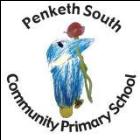           Art Policy        September 2023Update due September 2024 – or to reflect new government guidance.Updated by: Amy Tickle (Art curriculum lead)                       Victoria McQueen (Art curriculum support)                                                 “Creativity takes courage…” – Henri Matisse                                                “Every child is an artist…” – Pablo PicassoAimsArt at Penketh South Primary School aims to: Inspire, enthuse and instil passion in the children.  Provide children with the knowledge and skills needed to explore their creativity and individuality. Expose the children to a range of artists and techniques which will allow the them to plan, create, test and review their own ideas as part of an encouraging process.  Equip the children with the vocabulary needed to comment respectfully on pieces of art critically and respectfully. Produce creative work, exploring their ideas and recording their experiences.Become proficient in drawing, painting, sculpture and other art, craft and design techniques.Evaluate and analyse creative works using the language of art, craft and design.Know about great artists, craft makers and designers, and understand the historical and cultural development of their art forms.Skills and AttributesThrough the teaching of Art at Penketh South, children will develop a range of skills and attributes that not only contribute to their music education but also clearly contribute to the whole school curriculum.Learner for Life:High expectationsEnthusiasticCommittedMotivatedIndependentDeterminedLover of learningDedicatedCreative AspirationalPowerful Contributors:Ability to work as part of a teamAppreciative of others’ contributions and a willing to praise others.PatientActive LearnerEffective communicator ResilientInventiveHonestConfident Individuals:ConfidentAmbitiousSelf-beliefAbility to persevereProudStrives to improvePositiveCourageousTo have an understanding of positive mental health and how to deal with changes / challenges.Responsible Citizens of the Future:Ability to Understand, appreciate, accept and promote equality, diversity and inclusivity.RespectfulTolerantEnvironmentally awareAppreciative of arts, culture and science.ThoughtfulEYFSExpressive Arts and Design The development of children’s artistic and cultural awareness supports their imagination and creativity. It is important that children have regular opportunities to engage with the arts, enabling them to explore and play with a wide range of media and materials. The quality and variety of what children see, hear and participate in is crucial for developing their understanding, self-expression, vocabulary and ability to communicate through the arts. The frequency, repetition and depth of their experiences are fundamental to their progress in interpreting and appreciating what they hear, respond to and observe.Expressive Arts and Design ELG: Creating with Materials Children at the expected level of development will: - Safely use and explore a variety of materials, tools and techniques, experimenting with colour, design, texture, form and function; - Share their creations, explaining the process they have used; - Make use of props and materials when role playing characters in narratives and stories.KS1Pupils should be taught:To use a range of materials creatively to design and make products.To use drawing, painting and sculpture to develop and share their ideas, experiences and imagination.To develop a wide range of art and design techniques in using colour, pattern, texture, line, shape, form and   space. About the work of a range of artists, craft makers and designers, describing the differences and similarities between different practices and disciplines, and making links to their own work.KS2Pupils should be taught to develop their techniques, including their control and their use of materials, with creativity, experimentation and an increasing awareness of different kinds of art, craft and design. Pupils should be taught: To create sketch books to record their observations and use them to review and revisit ideas.To improve their mastery of art and design techniques, including drawing, painting and sculpture with a range of materials (for example, pencil, charcoal, paint, clay). About great artists, architects and designers in history.Principles of TeachingAt Penketh South, we use the Access Art curriculum planning to inform and support our class teachers on the delivery of art across the school (other than EYFS). Teachers use, but are not limited to, the projects they have specifically chosen in relation to other areas of the curriculum. They are free to adapt planning to suit the needs of their current topics, current news and children’s interests. Teaching provides an opportunity for children to:Communicate their feelings and ideas in visual form based on what they observe, remember and imagine. Develop an idea or theme for their work drawing on visual and other sources and discuss their methods. Experiment with and apply their knowledge of the elements of art, choosing appropriate media.Modify their work in the light of its development and their original intentions. Identify different types of art, craft and design and their purposes.Begin to identify the characteristics of art in a variety of genres from different periods, cultures and traditions, showing some knowledge of the related historical background. Make imaginative use in their own work of a developing knowledge of the work of other artists. Relate artwork to other areas of the curriculum. Design and present work for display. Utilise our outdoor areas and the locality.There is a mixture of practical work and theory within art and design: Children have the chance to work individually and collaboratively. Children have the opportunity to look closely at artefacts and objects (including their own work) and talk about them with others.Children have the opportunity to study the works of great artists, craft makers and designers and to discuss the techniques, skills and meanings that are represented in that work. Children are provided with a variety of materials, tools, and resources for practical work. Children engage in activities which develop their experience of tools, techniques, media, language, line, shape, colour, texture and pattern. Children are taught to use tools safely and to organise and care for materials and equipment.Children are encouraged to plan and revise their work, questioning, comparing and explaining ideas.Role of the Art LeadEndeavour to promote a dynamic approach to the development of Art ensuring that Art has a high profile at the School and monitor this through:Lesson observationsPupil voiceReview of Sway contentReview of sketchbooksProfessional conversationsTo update and administer school Art curriculum and oversee its implementation by other staff.Keep up to date with developments in Art through reading and course attendance etc.Report back on courses attended.Encourage staff to go on appropriate in-service courses.Advise and support staff with Art.Be responsible for overall cataloguing, storage, purchase and upkeep of all school Art resources.Regularly review and update the school policy statement and guidelines as required. Represent the school at external meetings in relation to Art.Health and SafetyResources Art and design resources can be found in our well-stocked art cupboard in the hall. (Stock is monitored by the art leader as well as an allocated teaching assistant). All classrooms have their own sink. Class teachers can hold a small amount of stock within their rooms to meet their immediate needs.Equipment is kept in a safe place, other than equipment needed to be accessible to children.